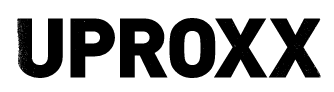 October 1, 2020https://uproxx.com/music/2kbaby-mad-live-performance-uproxx-sessions/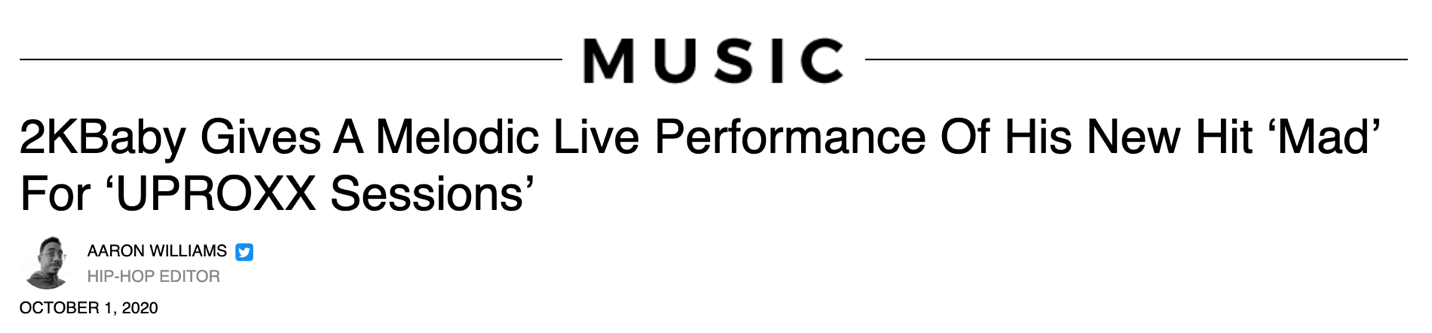 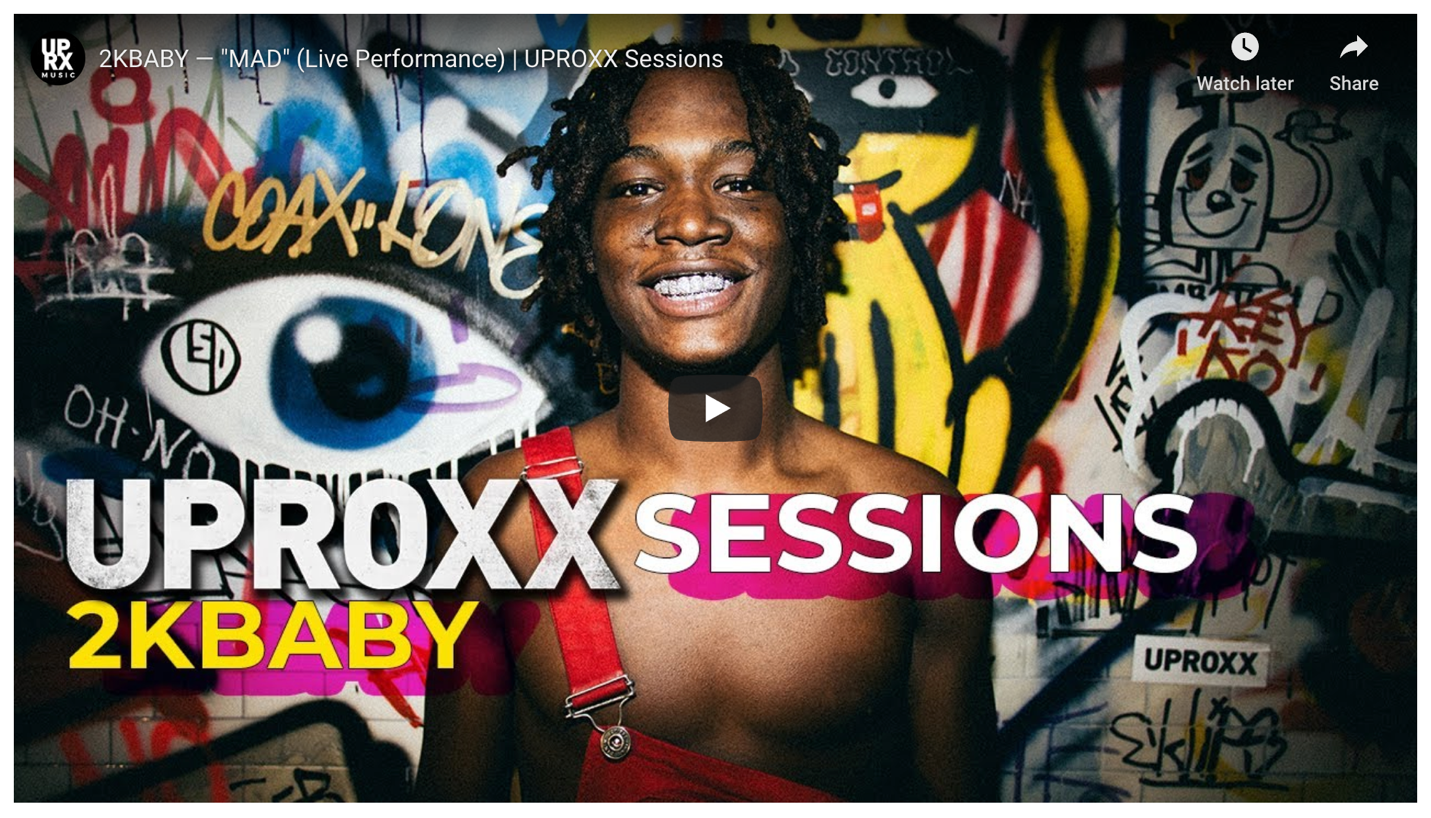 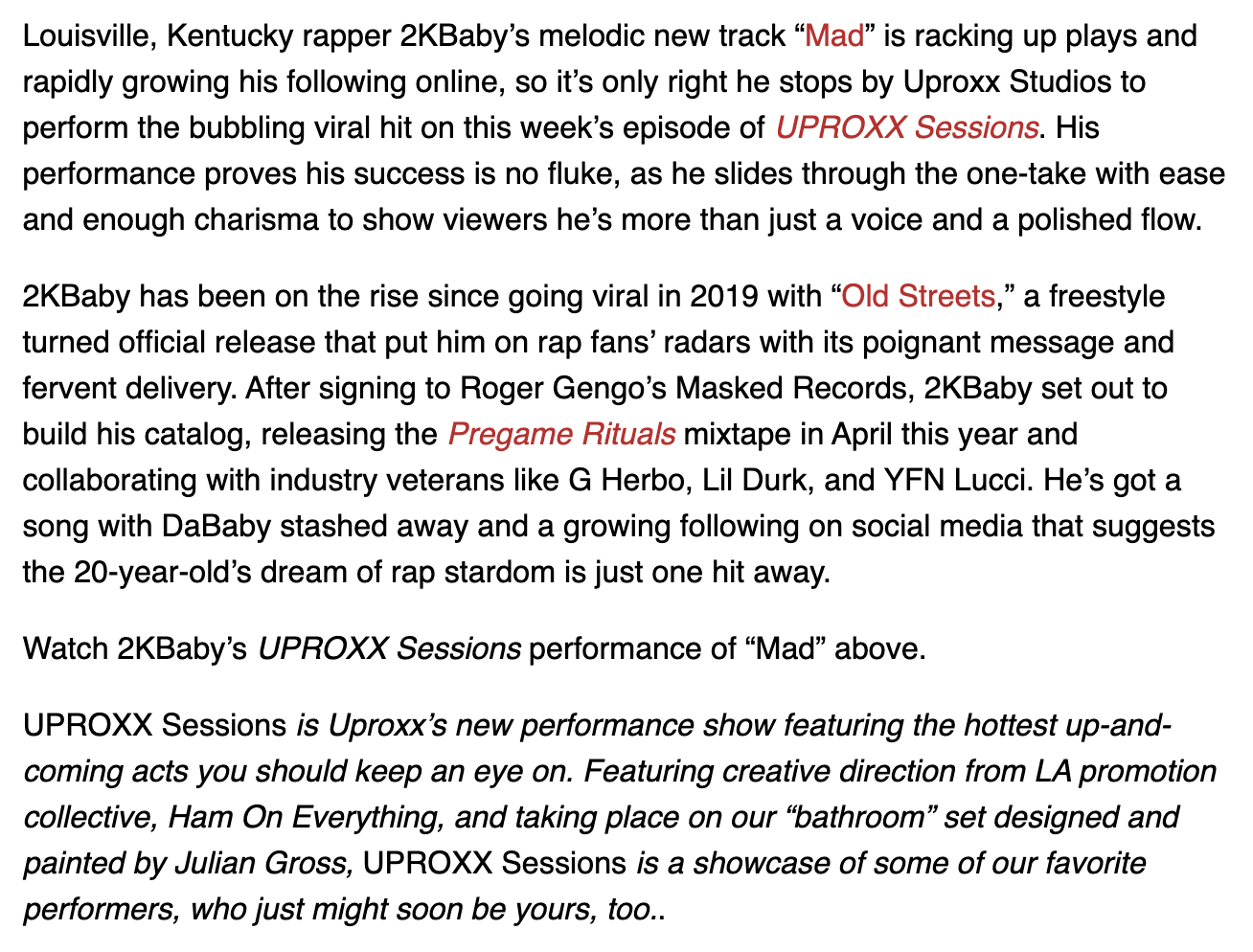 